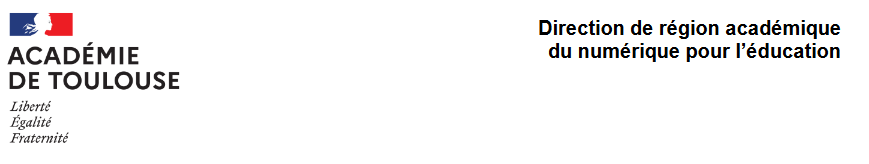 DateA l’attention des représentants légaux des élèvesObjet : Connexion à l’ENT avec EduConnectMadame, Monsieur,Nous vous informons que vous disposez d'un compte ÉduConnect pour vous connecter à l’ENT de votre établissement à la rentrée 2023.Ce compte unique est personnel. Il simplifie vos accès à l’ensemble des services en ligne de l’éducation (services de scolarité, ENT, Pass culture) . Vous le conserverez même en cas de changement d'établissement ou d'académie.Voici la procédure à suivre pour vous connecter à l'ENT avec EduConnect:Accédez à l’ENT de l’établissement et cliquez sur « Se connecter » ;Sélectionnez « Elève ou parent de l'académie de Toulouse avec ÉduConnect » pour être redirigé(e) sur le site EduConnect ;Sélectionnez votre profil ;Renseignez vos identifiants EduConnect ou « Je me connecte avec FranceConnect » ;Vous êtes redirigé(e) sur le site de l’ENT de l’établissement.S’il s’agit d’une première connexion, vous devez d'abord activer votre compte sur EduConnect. Voici la procédure à suivre pour activer votre compte :Rendez-vous sur le site Sélection du profil - ÉduConnect (education.gouv.fr) ;Sélectionnez "Responsable élève" ;Sélectionnez « Je me connecte avec FranceConnect » ou "Je n'ai pas de compte"pour créer vos identifiants ;Renseignez votre identité et votre numéro de téléphone portable/adresse mail ;Rattachez vos enfants en renseignant leur date de naissance .Une fois votre compte activé, revenez sur la page de l’ENT de votre établissement pour vous connecter à nouveau.Pour les connexions suivantes, vous aurez besoin uniquement de vos identifiants ÉduConnect ou FranceConnect.En cas d'oubli, vous pouvez désormais réinitialiser vous-même votre mot de passe ou votre identifiant en vous rendant sur le portail EduConnect. Sélectionnez « Identifiant oublié » ou « Mot de passe oublié » et suivez la procédure.Cordialement.